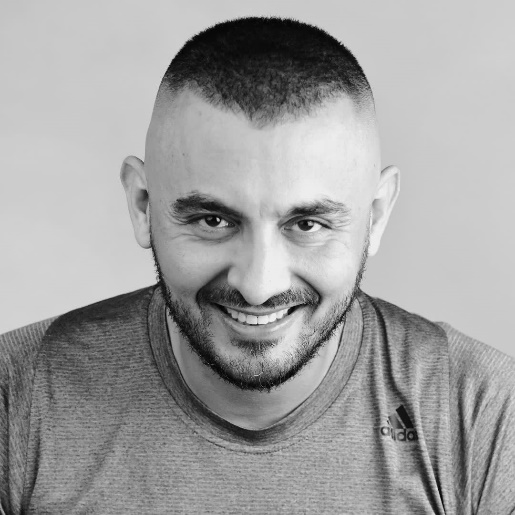 nahd bashierCEO of NB Oreem productions• Name – Nahd Basheir• ID-040083362• Date of birth: 11.10.1980• Profession - actor, director, screenwriter, and lecturer.• Marital status - married.Address• Maghar - Zip Code - 20128 - PO Box 5772• Mobile phone - 0544726084.• Email - nahdtop@gmail.comWorkplace - CEO of NB oreem productions Languages:Arabic - mother tongue.  Hebrew - second language.  English - third language.• Bachelor's degree, B.A. Internship in acting and directing in the Department of Theater at the University of Haifa in 2007.• Studies in theater teaching at the University of Haifa. 2008• Group Instructors Course for Resolving National Conflicts. 2009• M.A. Film Culture, University of Haifa. 2017• Digital Advertising Studies. 2019• Currently a law student at Rmat gan College.• 2013-2018 Member of a High Committee in the Ministry of Culture and the Arts,• 2014 Member of the Fringe Theater Committee at the Ministry of Culture.• 2014 Member of the Druze and Circassian Culture Committee.• Artistic director at the Kafron Theater since 2006- 2011• Experience in professional theater and festivals: "The Wooden Captain" who participated in the 2009 Teatronetto competition. "Harvest" at the Acre Festival for another theater. "The Snow Kingdom" "Pain and Love", "The Last Field" it, as part of the Acre Festival 2007. "In the Acre Prison", as part of the Teatronetto 2007. "The Prisoner" as part of the Masarhid Festival 2007. "The Indian wants Acre". At the Acre Festival in the play "The Impotents".. "The Illusion" as part of the 2004 Maserheid Festival in Acre. "The Last Tape of Krap" was a 2005 festival from Sarhid, and I won an award in the "Innovative Creation" category. I won two titles - Outstanding Actor - Best Play - at the Masarid Festival in Acre for the play "The Story of a Horse"